Hire logic llcEmployment Application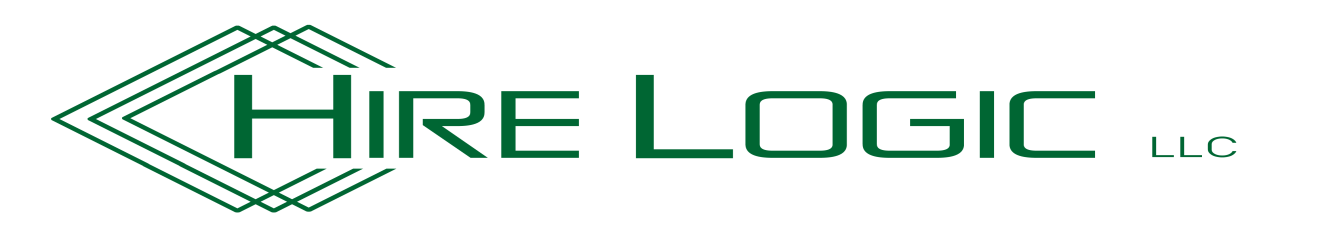 Applicant InformationApplicant InformationApplicant InformationApplicant InformationApplicant InformationApplicant InformationApplicant InformationApplicant InformationApplicant InformationApplicant InformationApplicant InformationApplicant InformationApplicant InformationApplicant InformationApplicant InformationApplicant InformationApplicant InformationApplicant InformationApplicant InformationApplicant InformationApplicant InformationApplicant InformationApplicant InformationApplicant InformationApplicant InformationApplicant InformationApplicant InformationApplicant InformationApplicant InformationLast NameLast NameLast NameFirstM.I.M.I.DateDateDateStreet AddressStreet AddressStreet AddressStreet AddressApartment/Unit #Apartment/Unit #Apartment/Unit #Apartment/Unit #Apartment/Unit #CityStateZIPPhoneE-mail AddressE-mail AddressE-mail AddressDate AvailableDate AvailableDate AvailableDate AvailableSocial Security No.Social Security No.Social Security No.Social Security No.Desired SalaryDesired SalaryDesired SalaryPosition Applied forPosition Applied forPosition Applied forPosition Applied forPosition Applied forPosition Applied forAre you willing to relocate?   YES   NO Are you willing to relocate?   YES   NO Are you willing to relocate?   YES   NO Are you willing to relocate?   YES   NO Are you willing to relocate?   YES   NO Are you willing to relocate?   YES   NO Are you willing to relocate?   YES   NO Are you willing to relocate?   YES   NO Are you willing to relocate?   YES   NO Are you willing to relocate?   YES   NO Are you willing to relocate?   YES   NO Are you willing to travel?   YES   NO               What %? Are you willing to travel?   YES   NO               What %? Are you willing to travel?   YES   NO               What %? Are you willing to travel?   YES   NO               What %? Are you willing to travel?   YES   NO               What %? Are you willing to travel?   YES   NO               What %? Are you willing to travel?   YES   NO               What %? Are you willing to travel?   YES   NO               What %? Are you willing to travel?   YES   NO               What %? Are you willing to travel?   YES   NO               What %? Are you willing to travel?   YES   NO               What %? Are you willing to travel?   YES   NO               What %? Are you willing to travel?   YES   NO               What %? Are you willing to travel?   YES   NO               What %? Are you willing to travel?   YES   NO               What %? Are you willing to travel?   YES   NO               What %? Are you willing to travel?   YES   NO               What %? Are you willing to travel?   YES   NO               What %? Do you have reliable transportation to/from work?    YES   NO Do you have reliable transportation to/from work?    YES   NO Do you have reliable transportation to/from work?    YES   NO Do you have reliable transportation to/from work?    YES   NO Do you have reliable transportation to/from work?    YES   NO Do you have reliable transportation to/from work?    YES   NO Do you have reliable transportation to/from work?    YES   NO Do you have reliable transportation to/from work?    YES   NO Do you have reliable transportation to/from work?    YES   NO Do you prefer Temporary  Temporary to Hire  Direct Hire `Do you prefer Temporary  Temporary to Hire  Direct Hire `Do you prefer Temporary  Temporary to Hire  Direct Hire `Do you prefer Temporary  Temporary to Hire  Direct Hire `Do you prefer Temporary  Temporary to Hire  Direct Hire `Do you prefer Temporary  Temporary to Hire  Direct Hire `Do you prefer Temporary  Temporary to Hire  Direct Hire `Do you prefer Temporary  Temporary to Hire  Direct Hire `Do you prefer Temporary  Temporary to Hire  Direct Hire `Do you prefer Temporary  Temporary to Hire  Direct Hire `Do you prefer Temporary  Temporary to Hire  Direct Hire `Do you prefer Temporary  Temporary to Hire  Direct Hire `Do you prefer Temporary  Temporary to Hire  Direct Hire `Do you prefer Temporary  Temporary to Hire  Direct Hire `Do you prefer Temporary  Temporary to Hire  Direct Hire `Do you prefer Temporary  Temporary to Hire  Direct Hire `Shift Preference:1st    2nd    3rdShift Preference:1st    2nd    3rdShift Preference:1st    2nd    3rdShift Preference:1st    2nd    3rdAre you a citizen of the United States?Are you a citizen of the United States?Are you a citizen of the United States?Are you a citizen of the United States?Are you a citizen of the United States?Are you a citizen of the United States?Are you a citizen of the United States?Are you a citizen of the United States?Are you a citizen of the United States?YES  YES  YES  NO  NO  If no, are you authorized to work in the U.S.?If no, are you authorized to work in the U.S.?If no, are you authorized to work in the U.S.?If no, are you authorized to work in the U.S.?If no, are you authorized to work in the U.S.?If no, are you authorized to work in the U.S.?If no, are you authorized to work in the U.S.?If no, are you authorized to work in the U.S.?If no, are you authorized to work in the U.S.?If no, are you authorized to work in the U.S.?If no, are you authorized to work in the U.S.?If no, are you authorized to work in the U.S.?YES  YES  NO  Have you ever worked for this company?Have you ever worked for this company?Have you ever worked for this company?Have you ever worked for this company?Have you ever worked for this company?Have you ever worked for this company?Have you ever worked for this company?Have you ever worked for this company?Have you ever worked for this company?YES  YES  YES  NO  NO  If so, when?If so, when?If so, when?If so, when?Have you ever been convicted of a felony?Have you ever been convicted of a felony?Have you ever been convicted of a felony?Have you ever been convicted of a felony?Have you ever been convicted of a felony?Have you ever been convicted of a felony?Have you ever been convicted of a felony?Have you ever been convicted of a felony?Have you ever been convicted of a felony?YES  YES  YES  NO  NO  If yes, explainIf yes, explainIf yes, explainIf yes, explainEducationEducationEducationEducationEducationEducationEducationEducationEducationEducationEducationEducationEducationEducationEducationEducationEducationEducationEducationEducationEducationEducationEducationEducationEducationEducationEducationEducationEducationHigh SchoolHigh SchoolHigh SchoolAddressAddressFromFromToToDid you graduate?Did you graduate?Did you graduate?Did you graduate?YES  YES  NO  NO  NO  DegreeDegreeDegreeCollegeCollegeAddressAddressFromFromToToDid you graduate?Did you graduate?Did you graduate?Did you graduate?YES  YES  NO  NO  NO  DegreeDegreeDegreeOtherOtherAddressAddressFromFromToToDid you graduate?Did you graduate?Did you graduate?Did you graduate?YES  YES  NO  NO  NO  DegreeDegreeDegreeDo we have your permission to verify your education history?  YES   NO         Please list any special training, computer skills or certifications: __________________________________________ Do we have your permission to verify your education history?  YES   NO         Please list any special training, computer skills or certifications: __________________________________________ Do we have your permission to verify your education history?  YES   NO         Please list any special training, computer skills or certifications: __________________________________________ Do we have your permission to verify your education history?  YES   NO         Please list any special training, computer skills or certifications: __________________________________________ Do we have your permission to verify your education history?  YES   NO         Please list any special training, computer skills or certifications: __________________________________________ Do we have your permission to verify your education history?  YES   NO         Please list any special training, computer skills or certifications: __________________________________________ Do we have your permission to verify your education history?  YES   NO         Please list any special training, computer skills or certifications: __________________________________________ Do we have your permission to verify your education history?  YES   NO         Please list any special training, computer skills or certifications: __________________________________________ Do we have your permission to verify your education history?  YES   NO         Please list any special training, computer skills or certifications: __________________________________________ Do we have your permission to verify your education history?  YES   NO         Please list any special training, computer skills or certifications: __________________________________________ Do we have your permission to verify your education history?  YES   NO         Please list any special training, computer skills or certifications: __________________________________________ Do we have your permission to verify your education history?  YES   NO         Please list any special training, computer skills or certifications: __________________________________________ Do we have your permission to verify your education history?  YES   NO         Please list any special training, computer skills or certifications: __________________________________________ Do we have your permission to verify your education history?  YES   NO         Please list any special training, computer skills or certifications: __________________________________________ Do we have your permission to verify your education history?  YES   NO         Please list any special training, computer skills or certifications: __________________________________________ Do we have your permission to verify your education history?  YES   NO         Please list any special training, computer skills or certifications: __________________________________________ Do we have your permission to verify your education history?  YES   NO         Please list any special training, computer skills or certifications: __________________________________________ Do we have your permission to verify your education history?  YES   NO         Please list any special training, computer skills or certifications: __________________________________________ Do we have your permission to verify your education history?  YES   NO         Please list any special training, computer skills or certifications: __________________________________________ Do we have your permission to verify your education history?  YES   NO         Please list any special training, computer skills or certifications: __________________________________________ Do we have your permission to verify your education history?  YES   NO         Please list any special training, computer skills or certifications: __________________________________________ Do we have your permission to verify your education history?  YES   NO         Please list any special training, computer skills or certifications: __________________________________________ Do we have your permission to verify your education history?  YES   NO         Please list any special training, computer skills or certifications: __________________________________________ Do we have your permission to verify your education history?  YES   NO         Please list any special training, computer skills or certifications: __________________________________________ Do we have your permission to verify your education history?  YES   NO         Please list any special training, computer skills or certifications: __________________________________________ Do we have your permission to verify your education history?  YES   NO         Please list any special training, computer skills or certifications: __________________________________________ Do we have your permission to verify your education history?  YES   NO         Please list any special training, computer skills or certifications: __________________________________________ Do we have your permission to verify your education history?  YES   NO         Please list any special training, computer skills or certifications: __________________________________________ Do we have your permission to verify your education history?  YES   NO         Please list any special training, computer skills or certifications: __________________________________________ ReferencesReferencesReferencesReferencesReferencesReferencesReferencesReferencesReferencesReferencesReferencesReferencesReferencesReferencesReferencesReferencesReferencesReferencesReferencesReferencesReferencesReferencesReferencesReferencesReferencesReferencesReferencesReferencesReferencesPlease list three professional references.Please list three professional references.Please list three professional references.Please list three professional references.Please list three professional references.Please list three professional references.Please list three professional references.Please list three professional references.Please list three professional references.Please list three professional references.Please list three professional references.Please list three professional references.Please list three professional references.Please list three professional references.Please list three professional references.Please list three professional references.Please list three professional references.Please list three professional references.Please list three professional references.Please list three professional references.Please list three professional references.Please list three professional references.Please list three professional references.Please list three professional references.Please list three professional references.Please list three professional references.Please list three professional references.Please list three professional references.Please list three professional references.Full NameFull NameFull NameTitleTitleTitleTitleTitleCompanyCompanyCompanyPhonePhonePhonePhoneAddressAddressAddressFull NameFull NameFull NameTitleTitleTitleTitleTitleCompanyCompanyCompanyPhonePhonePhonePhoneAddressAddressAddressFull NameFull NameFull NameTitleTitleTitleTitleTitleCompanyCompanyCompanyPhonePhonePhonePhoneAddressAddressAddressCurrent/Previous EmploymentCurrent/Previous EmploymentCurrent/Previous EmploymentCurrent/Previous EmploymentCurrent/Previous EmploymentCurrent/Previous EmploymentCurrent/Previous EmploymentCurrent/Previous EmploymentCurrent/Previous EmploymentCurrent/Previous EmploymentCurrent/Previous EmploymentCurrent/Previous EmploymentCurrent/Previous EmploymentCurrent/Previous EmploymentCurrent/Previous EmploymentCurrent/Previous EmploymentCurrent/Previous EmploymentCurrent/Previous EmploymentCurrent/Previous EmploymentCurrent/Previous EmploymentCompanyCompanyCompanyPhoneAddressAddressSupervisorSupervisorJob TitleJob TitleStarting SalaryStarting Salary$$$Ending SalaryEnding SalaryEnding SalaryEnding Salary$ResponsibilitiesResponsibilitiesResponsibilitiesResponsibilitiesResponsibilitiesFromToToReason for LeavingReason for LeavingMay we contact your current supervisor for a reference?May we contact your current supervisor for a reference?May we contact your current supervisor for a reference?May we contact your current supervisor for a reference?May we contact your current supervisor for a reference?May we contact your current supervisor for a reference?May we contact your current supervisor for a reference?May we contact your current supervisor for a reference?May we contact your current supervisor for a reference?May we contact your current supervisor for a reference?May we contact your current supervisor for a reference?YES  NO  CompanyCompanyCompanyPhoneAddressAddressSupervisorSupervisorJob TitleJob TitleStarting SalaryStarting Salary$$$Ending SalaryEnding SalaryEnding SalaryEnding Salary$ResponsibilitiesResponsibilitiesResponsibilitiesResponsibilitiesResponsibilitiesFromToToReason for LeavingReason for LeavingMay we contact your previous supervisor for a reference?May we contact your previous supervisor for a reference?May we contact your previous supervisor for a reference?May we contact your previous supervisor for a reference?May we contact your previous supervisor for a reference?May we contact your previous supervisor for a reference?May we contact your previous supervisor for a reference?May we contact your previous supervisor for a reference?May we contact your previous supervisor for a reference?May we contact your previous supervisor for a reference?May we contact your previous supervisor for a reference?YES  NO  CompanyCompanyPhoneAddressAddressSupervisorSupervisorJob TitleJob TitleStarting SalaryStarting Salary$$$Ending SalaryEnding SalaryEnding SalaryEnding Salary$ResponsibilitiesResponsibilitiesResponsibilitiesResponsibilitiesResponsibilitiesFromToToReason for LeavingReason for LeavingMay we contact your previous supervisor for a reference?May we contact your previous supervisor for a reference?May we contact your previous supervisor for a reference?May we contact your previous supervisor for a reference?May we contact your previous supervisor for a reference?May we contact your previous supervisor for a reference?May we contact your previous supervisor for a reference?May we contact your previous supervisor for a reference?May we contact your previous supervisor for a reference?May we contact your previous supervisor for a reference?May we contact your previous supervisor for a reference?YES  NO  Military ServiceMilitary ServiceMilitary ServiceMilitary ServiceMilitary ServiceMilitary ServiceMilitary ServiceMilitary ServiceMilitary ServiceMilitary ServiceMilitary ServiceMilitary ServiceMilitary ServiceMilitary ServiceMilitary ServiceMilitary ServiceMilitary ServiceMilitary ServiceMilitary ServiceMilitary ServiceBranchBranchFromFromToRank at DischargeRank at DischargeRank at DischargeRank at DischargeRank at DischargeRank at DischargeType of DischargeType of DischargeType of DischargeType of DischargeType of DischargeIf other than honorable, explainIf other than honorable, explainIf other than honorable, explainIf other than honorable, explainIf other than honorable, explainIf other than honorable, explainIf other than honorable, explainIf other than honorable, explainapplicant’s statementapplicant’s statementapplicant’s statementapplicant’s statementapplicant’s statementapplicant’s statementapplicant’s statementapplicant’s statementapplicant’s statementapplicant’s statementapplicant’s statementapplicant’s statementapplicant’s statementapplicant’s statementapplicant’s statementapplicant’s statementapplicant’s statementapplicant’s statementapplicant’s statementapplicant’s statementI understand that employment will be subject to my submitting documentary proof of my identity and legal eligibility to work.  I understand that the employer follows an “employment-at-will” policy, in that I or the employer may terminate my employment at any time, or for any reason consistent with applicable state or federal law.  I understand that this application is not a contract of employment.  I understand that Hire Logic LLC will thoroughly investigate my work and personal history and verify all data given on this application, on related papers, and in interviews.  I authorize all individuals, schools and firms named therein, except my current employer if so noted, to provide any information requested about me, and I release them from all liability for damage in providing information.  I certify that all the statements herein are true and understand that any falsification or willful omission shall be sufficient cause for dismissal or refusal of employment.I understand that employment will be subject to my submitting documentary proof of my identity and legal eligibility to work.  I understand that the employer follows an “employment-at-will” policy, in that I or the employer may terminate my employment at any time, or for any reason consistent with applicable state or federal law.  I understand that this application is not a contract of employment.  I understand that Hire Logic LLC will thoroughly investigate my work and personal history and verify all data given on this application, on related papers, and in interviews.  I authorize all individuals, schools and firms named therein, except my current employer if so noted, to provide any information requested about me, and I release them from all liability for damage in providing information.  I certify that all the statements herein are true and understand that any falsification or willful omission shall be sufficient cause for dismissal or refusal of employment.I understand that employment will be subject to my submitting documentary proof of my identity and legal eligibility to work.  I understand that the employer follows an “employment-at-will” policy, in that I or the employer may terminate my employment at any time, or for any reason consistent with applicable state or federal law.  I understand that this application is not a contract of employment.  I understand that Hire Logic LLC will thoroughly investigate my work and personal history and verify all data given on this application, on related papers, and in interviews.  I authorize all individuals, schools and firms named therein, except my current employer if so noted, to provide any information requested about me, and I release them from all liability for damage in providing information.  I certify that all the statements herein are true and understand that any falsification or willful omission shall be sufficient cause for dismissal or refusal of employment.I understand that employment will be subject to my submitting documentary proof of my identity and legal eligibility to work.  I understand that the employer follows an “employment-at-will” policy, in that I or the employer may terminate my employment at any time, or for any reason consistent with applicable state or federal law.  I understand that this application is not a contract of employment.  I understand that Hire Logic LLC will thoroughly investigate my work and personal history and verify all data given on this application, on related papers, and in interviews.  I authorize all individuals, schools and firms named therein, except my current employer if so noted, to provide any information requested about me, and I release them from all liability for damage in providing information.  I certify that all the statements herein are true and understand that any falsification or willful omission shall be sufficient cause for dismissal or refusal of employment.I understand that employment will be subject to my submitting documentary proof of my identity and legal eligibility to work.  I understand that the employer follows an “employment-at-will” policy, in that I or the employer may terminate my employment at any time, or for any reason consistent with applicable state or federal law.  I understand that this application is not a contract of employment.  I understand that Hire Logic LLC will thoroughly investigate my work and personal history and verify all data given on this application, on related papers, and in interviews.  I authorize all individuals, schools and firms named therein, except my current employer if so noted, to provide any information requested about me, and I release them from all liability for damage in providing information.  I certify that all the statements herein are true and understand that any falsification or willful omission shall be sufficient cause for dismissal or refusal of employment.I understand that employment will be subject to my submitting documentary proof of my identity and legal eligibility to work.  I understand that the employer follows an “employment-at-will” policy, in that I or the employer may terminate my employment at any time, or for any reason consistent with applicable state or federal law.  I understand that this application is not a contract of employment.  I understand that Hire Logic LLC will thoroughly investigate my work and personal history and verify all data given on this application, on related papers, and in interviews.  I authorize all individuals, schools and firms named therein, except my current employer if so noted, to provide any information requested about me, and I release them from all liability for damage in providing information.  I certify that all the statements herein are true and understand that any falsification or willful omission shall be sufficient cause for dismissal or refusal of employment.I understand that employment will be subject to my submitting documentary proof of my identity and legal eligibility to work.  I understand that the employer follows an “employment-at-will” policy, in that I or the employer may terminate my employment at any time, or for any reason consistent with applicable state or federal law.  I understand that this application is not a contract of employment.  I understand that Hire Logic LLC will thoroughly investigate my work and personal history and verify all data given on this application, on related papers, and in interviews.  I authorize all individuals, schools and firms named therein, except my current employer if so noted, to provide any information requested about me, and I release them from all liability for damage in providing information.  I certify that all the statements herein are true and understand that any falsification or willful omission shall be sufficient cause for dismissal or refusal of employment.I understand that employment will be subject to my submitting documentary proof of my identity and legal eligibility to work.  I understand that the employer follows an “employment-at-will” policy, in that I or the employer may terminate my employment at any time, or for any reason consistent with applicable state or federal law.  I understand that this application is not a contract of employment.  I understand that Hire Logic LLC will thoroughly investigate my work and personal history and verify all data given on this application, on related papers, and in interviews.  I authorize all individuals, schools and firms named therein, except my current employer if so noted, to provide any information requested about me, and I release them from all liability for damage in providing information.  I certify that all the statements herein are true and understand that any falsification or willful omission shall be sufficient cause for dismissal or refusal of employment.I understand that employment will be subject to my submitting documentary proof of my identity and legal eligibility to work.  I understand that the employer follows an “employment-at-will” policy, in that I or the employer may terminate my employment at any time, or for any reason consistent with applicable state or federal law.  I understand that this application is not a contract of employment.  I understand that Hire Logic LLC will thoroughly investigate my work and personal history and verify all data given on this application, on related papers, and in interviews.  I authorize all individuals, schools and firms named therein, except my current employer if so noted, to provide any information requested about me, and I release them from all liability for damage in providing information.  I certify that all the statements herein are true and understand that any falsification or willful omission shall be sufficient cause for dismissal or refusal of employment.I understand that employment will be subject to my submitting documentary proof of my identity and legal eligibility to work.  I understand that the employer follows an “employment-at-will” policy, in that I or the employer may terminate my employment at any time, or for any reason consistent with applicable state or federal law.  I understand that this application is not a contract of employment.  I understand that Hire Logic LLC will thoroughly investigate my work and personal history and verify all data given on this application, on related papers, and in interviews.  I authorize all individuals, schools and firms named therein, except my current employer if so noted, to provide any information requested about me, and I release them from all liability for damage in providing information.  I certify that all the statements herein are true and understand that any falsification or willful omission shall be sufficient cause for dismissal or refusal of employment.I understand that employment will be subject to my submitting documentary proof of my identity and legal eligibility to work.  I understand that the employer follows an “employment-at-will” policy, in that I or the employer may terminate my employment at any time, or for any reason consistent with applicable state or federal law.  I understand that this application is not a contract of employment.  I understand that Hire Logic LLC will thoroughly investigate my work and personal history and verify all data given on this application, on related papers, and in interviews.  I authorize all individuals, schools and firms named therein, except my current employer if so noted, to provide any information requested about me, and I release them from all liability for damage in providing information.  I certify that all the statements herein are true and understand that any falsification or willful omission shall be sufficient cause for dismissal or refusal of employment.I understand that employment will be subject to my submitting documentary proof of my identity and legal eligibility to work.  I understand that the employer follows an “employment-at-will” policy, in that I or the employer may terminate my employment at any time, or for any reason consistent with applicable state or federal law.  I understand that this application is not a contract of employment.  I understand that Hire Logic LLC will thoroughly investigate my work and personal history and verify all data given on this application, on related papers, and in interviews.  I authorize all individuals, schools and firms named therein, except my current employer if so noted, to provide any information requested about me, and I release them from all liability for damage in providing information.  I certify that all the statements herein are true and understand that any falsification or willful omission shall be sufficient cause for dismissal or refusal of employment.I understand that employment will be subject to my submitting documentary proof of my identity and legal eligibility to work.  I understand that the employer follows an “employment-at-will” policy, in that I or the employer may terminate my employment at any time, or for any reason consistent with applicable state or federal law.  I understand that this application is not a contract of employment.  I understand that Hire Logic LLC will thoroughly investigate my work and personal history and verify all data given on this application, on related papers, and in interviews.  I authorize all individuals, schools and firms named therein, except my current employer if so noted, to provide any information requested about me, and I release them from all liability for damage in providing information.  I certify that all the statements herein are true and understand that any falsification or willful omission shall be sufficient cause for dismissal or refusal of employment.I understand that employment will be subject to my submitting documentary proof of my identity and legal eligibility to work.  I understand that the employer follows an “employment-at-will” policy, in that I or the employer may terminate my employment at any time, or for any reason consistent with applicable state or federal law.  I understand that this application is not a contract of employment.  I understand that Hire Logic LLC will thoroughly investigate my work and personal history and verify all data given on this application, on related papers, and in interviews.  I authorize all individuals, schools and firms named therein, except my current employer if so noted, to provide any information requested about me, and I release them from all liability for damage in providing information.  I certify that all the statements herein are true and understand that any falsification or willful omission shall be sufficient cause for dismissal or refusal of employment.I understand that employment will be subject to my submitting documentary proof of my identity and legal eligibility to work.  I understand that the employer follows an “employment-at-will” policy, in that I or the employer may terminate my employment at any time, or for any reason consistent with applicable state or federal law.  I understand that this application is not a contract of employment.  I understand that Hire Logic LLC will thoroughly investigate my work and personal history and verify all data given on this application, on related papers, and in interviews.  I authorize all individuals, schools and firms named therein, except my current employer if so noted, to provide any information requested about me, and I release them from all liability for damage in providing information.  I certify that all the statements herein are true and understand that any falsification or willful omission shall be sufficient cause for dismissal or refusal of employment.I understand that employment will be subject to my submitting documentary proof of my identity and legal eligibility to work.  I understand that the employer follows an “employment-at-will” policy, in that I or the employer may terminate my employment at any time, or for any reason consistent with applicable state or federal law.  I understand that this application is not a contract of employment.  I understand that Hire Logic LLC will thoroughly investigate my work and personal history and verify all data given on this application, on related papers, and in interviews.  I authorize all individuals, schools and firms named therein, except my current employer if so noted, to provide any information requested about me, and I release them from all liability for damage in providing information.  I certify that all the statements herein are true and understand that any falsification or willful omission shall be sufficient cause for dismissal or refusal of employment.I understand that employment will be subject to my submitting documentary proof of my identity and legal eligibility to work.  I understand that the employer follows an “employment-at-will” policy, in that I or the employer may terminate my employment at any time, or for any reason consistent with applicable state or federal law.  I understand that this application is not a contract of employment.  I understand that Hire Logic LLC will thoroughly investigate my work and personal history and verify all data given on this application, on related papers, and in interviews.  I authorize all individuals, schools and firms named therein, except my current employer if so noted, to provide any information requested about me, and I release them from all liability for damage in providing information.  I certify that all the statements herein are true and understand that any falsification or willful omission shall be sufficient cause for dismissal or refusal of employment.I understand that employment will be subject to my submitting documentary proof of my identity and legal eligibility to work.  I understand that the employer follows an “employment-at-will” policy, in that I or the employer may terminate my employment at any time, or for any reason consistent with applicable state or federal law.  I understand that this application is not a contract of employment.  I understand that Hire Logic LLC will thoroughly investigate my work and personal history and verify all data given on this application, on related papers, and in interviews.  I authorize all individuals, schools and firms named therein, except my current employer if so noted, to provide any information requested about me, and I release them from all liability for damage in providing information.  I certify that all the statements herein are true and understand that any falsification or willful omission shall be sufficient cause for dismissal or refusal of employment.I understand that employment will be subject to my submitting documentary proof of my identity and legal eligibility to work.  I understand that the employer follows an “employment-at-will” policy, in that I or the employer may terminate my employment at any time, or for any reason consistent with applicable state or federal law.  I understand that this application is not a contract of employment.  I understand that Hire Logic LLC will thoroughly investigate my work and personal history and verify all data given on this application, on related papers, and in interviews.  I authorize all individuals, schools and firms named therein, except my current employer if so noted, to provide any information requested about me, and I release them from all liability for damage in providing information.  I certify that all the statements herein are true and understand that any falsification or willful omission shall be sufficient cause for dismissal or refusal of employment.I understand that employment will be subject to my submitting documentary proof of my identity and legal eligibility to work.  I understand that the employer follows an “employment-at-will” policy, in that I or the employer may terminate my employment at any time, or for any reason consistent with applicable state or federal law.  I understand that this application is not a contract of employment.  I understand that Hire Logic LLC will thoroughly investigate my work and personal history and verify all data given on this application, on related papers, and in interviews.  I authorize all individuals, schools and firms named therein, except my current employer if so noted, to provide any information requested about me, and I release them from all liability for damage in providing information.  I certify that all the statements herein are true and understand that any falsification or willful omission shall be sufficient cause for dismissal or refusal of employment.Applicant SignatureApplicant SignatureApplicant SignatureApplicant SignatureDate